                                                                                          Religión Primeros Básicos.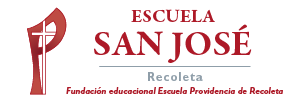                                                                            Semana 7 de septiembre.                                 La Creación.1.- Lee atentamente el siguiente recuadro, luego pinta.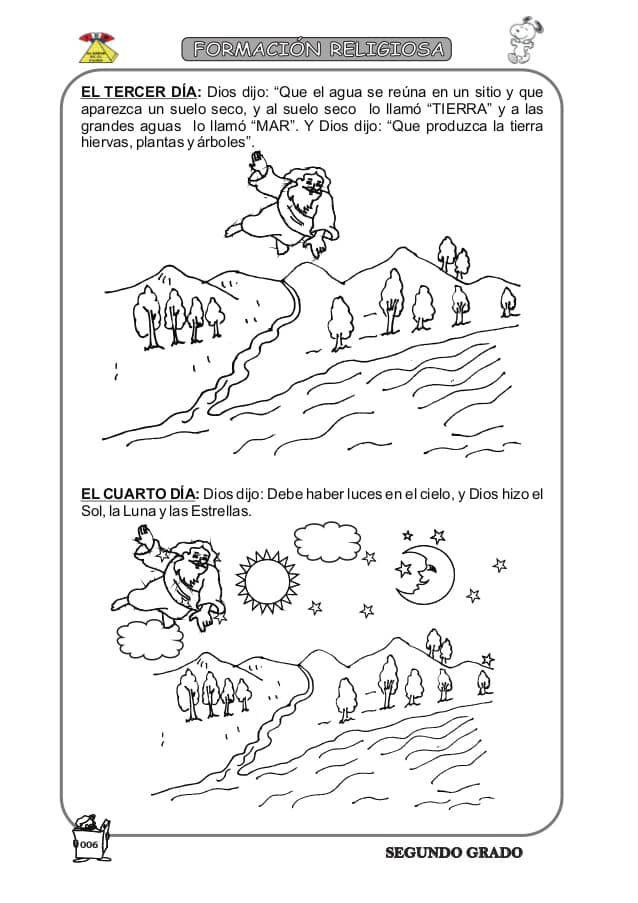 2.- Escribe en el recuadro una oración de agradecimiento a nuestro Padre Dios, por el sol, la luna y las estrellas.